OUTPUT AMOS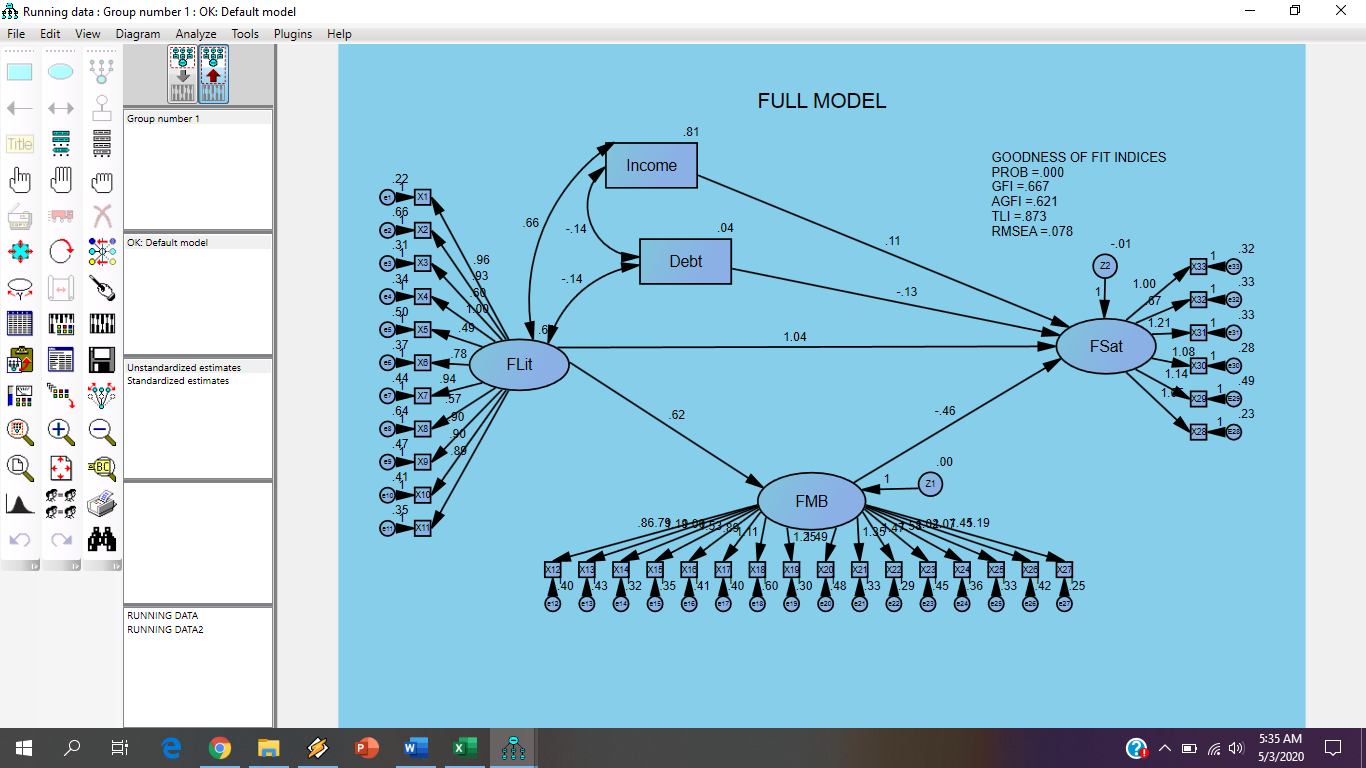 UJI VALIDITAS DAN RELIABILITASUJI OUTLIERObservations farthest from the centroid (Mahalanobis distance) (Group number 1)UJI NORMALITASAssessment of normality (Group number 1)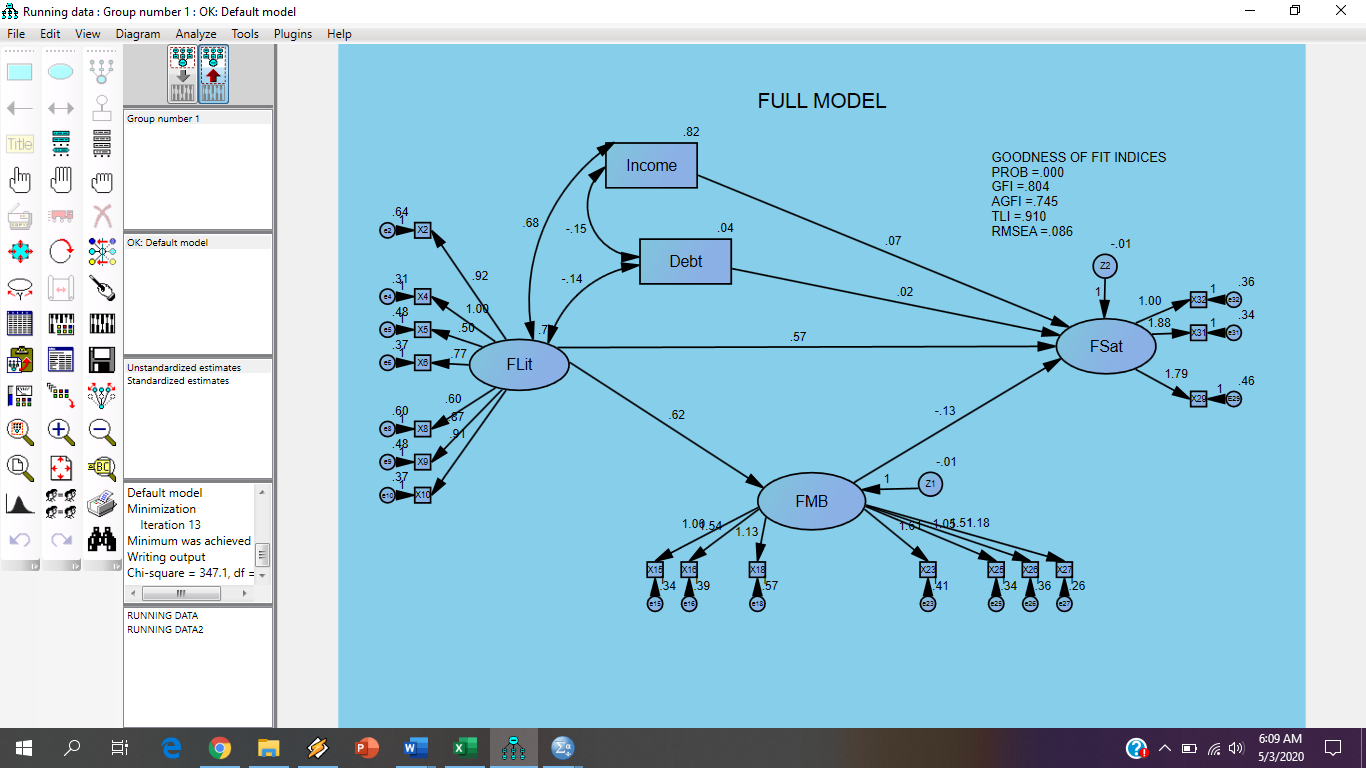 Covariances: (Group number 1 - Default model)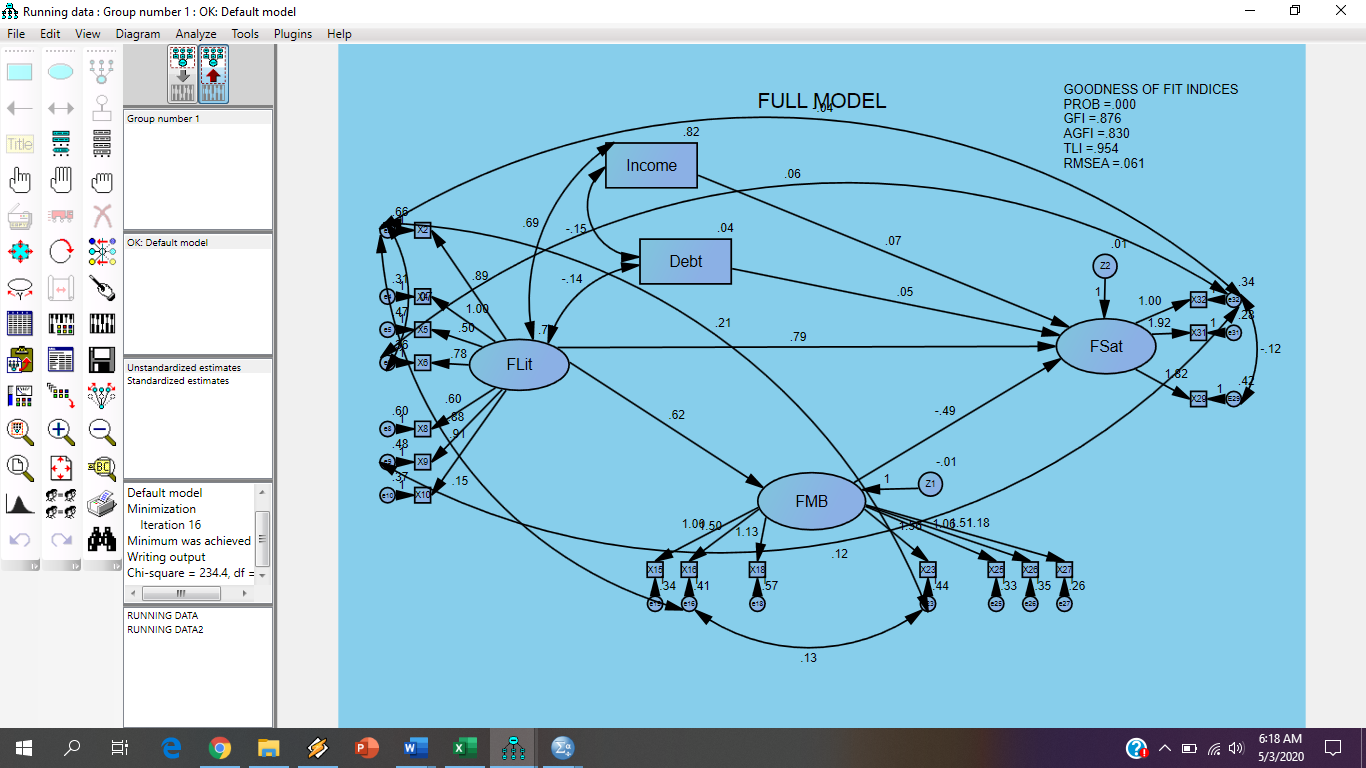 Regression Weights: (Group number 1 - Default model)VariabelIndikatorStrandardized LoadingStandardized Loading2Measurement ErrorVariance ExtractedDiscriminant ValidityConstruct ReliabilityFinancial LiteracyX10.860 0.740 0.260 0.515 0.717 0.919 Financial LiteracyX20.6870.472 0.528 0.515 0.717 0.919 Financial LiteracyX30.6640.441 0.559 0.515 0.717 0.919 Financial LiteracyX40.8160.666 0.334 0.515 0.717 0.919 Financial LiteracyX50.500 0.250 0.750 0.515 0.717 0.919 Financial LiteracyX60.7260.527 0.473 0.515 0.717 0.919 Financial LiteracyX70.7630.582 0.418 0.515 0.717 0.919 Financial LiteracyX80.5070.257 0.743 0.515 0.717 0.919 Financial LiteracyX90.7370.543 0.457 0.515 0.717 0.919 Financial LiteracyX100.7560.572 0.428 0.515 0.717 0.919 Financial LiteracyX110.7820.612 0.388 0.515 0.717 0.919 Financial Literacy∑7.7985.661 5.339 0.515 0.717 0.919 Financial Manegement BehaviorX120.5690.324 0.676 0.502 0.702 0.939 Financial Manegement BehaviorX130.5240.275 0.725 0.502 0.702 0.939 Financial Manegement BehaviorX140.7310.534 0.466 0.502 0.702 0.939 Financial Manegement BehaviorX150.6550.429 0.571 0.502 0.702 0.939 Financial Manegement BehaviorX160.7750.601 0.399 0.502 0.702 0.939 Financial Manegement BehaviorX170.5810.338 0.662 0.502 0.702 0.939 Financial Manegement BehaviorX180.5920.350 0.650 0.502 0.702 0.939 Financial Manegement BehaviorX190.7570.573 0.427 0.502 0.702 0.939 Financial Manegement BehaviorX200.7390.546 0.454 0.502 0.702 0.939 Financial Manegement BehaviorX210.7690.591 0.409 0.502 0.702 0.939 Financial Manegement BehaviorX220.8110.658 0.342 0.502 0.702 0.939 Financial Manegement BehaviorX230.7680.590 0.410 0.502 0.702 0.939 Financial Manegement BehaviorX240.6550.429 0.571 0.502 0.702 0.939 Financial Manegement BehaviorX250.6910.477 0.523 0.502 0.702 0.939 Financial Manegement BehaviorX260.7530.567 0.433 0.502 0.702 0.939 Financial Manegement BehaviorX270.7730.598 0.402 0.502 0.702 0.939 Financial Manegement Behavior∑11.1437.879 8.121 0.502 0.702 0.939 Financial SatisfactionX280.8410.707 0.293 0.614 0.784 0.905 Financial SatisfactionX290.7580.575 0.425 0.614 0.784 0.905 Financial SatisfactionX300.8250.681 0.319 0.614 0.784 0.905 Financial SatisfactionX310.8330.694 0.306 0.614 0.784 0.905 Financial SatisfactionX320.6430.413 0.587 0.614 0.784 0.905 Financial SatisfactionX330.7850.616 0.384 0.614 0.784 0.905 Financial Satisfaction∑4.6853.686 2.314 0.614 0.784 0.905 Observation numberMahalanobis d-squaredp1p215561.843.003.48017161.766.003.14414561.584.004.03313261.416.004.00614060.654.005.002959.426.006.00116559.247.006.00017256.796.011.00218654.483.019.01212753.839.022.0106653.604.023.00514452.143.031.01814851.227.038.03118749.232.056.18817449.227.056.12112949.067.058.090Variableminmaxskewc.r.kurtosisc.r.Debt.000.750.7654.282.111.311Income1.0004.000-.262-1.469-.827-2.316X281.0004.000-.879-4.921.181.506X291.0004.000-.140-.781-1.238-3.465X271.0004.000-.587-3.288.095.265X261.0004.000.048.269-1.021-2.857X251.0004.000-.456-2.555-.606-1.695X241.0004.000-.930-5.204.3971.112X231.0004.000-.264-1.477-1.168-3.270X221.0004.000-.638-3.573-.464-1.299X211.0004.000-.706-3.953-.307-.860X201.0004.000-.389-2.179-.964-2.697X191.0004.000-.696-3.898-.281-.788X181.0004.000-.537-3.007-.639-1.789X171.0004.000-.953-5.332.4691.311X161.0004.000-.390-2.183-.929-2.601X111.0004.000-.678-3.798-.382-1.070X101.0004.000-.404-2.263-.809-2.265X91.0004.000-.533-2.983-.837-2.341X81.0004.000-.352-1.969-.733-2.052X71.0004.000-.580-3.249-.814-2.277X61.0004.000-.476-2.664-.613-1.715X51.0004.000-.431-2.411-.500-1.399X11.0004.000-.859-4.809-.145-.406X21.0004.000-.037-.209-1.354-3.790X31.0004.000-1.194-6.684.8142.278X41.0004.000-.405-2.268-.914-2.558X121.0004.000-1.076-6.0221.2403.470X131.0004.000-1.008-5.643.6501.818X141.0004.000-.971-5.435.259.726X151.0004.000-.447-2.504-.282-.788X301.0004.000-.868-4.856-.027-.076X311.0004.000-.504-2.821-.912-2.553X321.0004.000-.628-3.513-.294-.822X331.0004.000-.677-3.789-.241-.675Multivariate 32.5444.384M.I.Par ChangeE29<-->Debt8.100.015E29<-->FLit4.504.042e25<-->e276.616.057e23<-->Debt4.970.011e23<-->FLit6.224.047e23<-->E296.161.078e23<-->e254.292-.057e16<-->Income7.648-.051e16<-->FLit5.127.042e16<-->e2313.588.111e9<-->FLit8.072-.059e9<-->e165.320-.076e6<-->E294.228-.063e6<-->e254.255.055e6<-->e236.292-.074e5<-->e105.625-.075e5<-->e66.234.079e2<-->Z14.306.022e2<-->e259.145-.105e2<-->e2331.172.214e2<-->e1615.409.148e2<-->e104.571.079e2<-->e611.501-.125e4<-->e234.554.058e15<-->Z25.857.022e15<-->e237.388-.076e15<-->e48.401-.072e31<-->E294.240.057e31<-->e257.131-.064e31<-->e155.089.055e32<-->Debt5.338-.011e32<-->FLit12.338-.062e32<-->Z24.643-.018e32<-->E2915.921-.116e32<-->e257.179.068e32<-->e239.898-.088e32<-->e169.068-.083e32<-->e105.360-.062e32<-->e919.331.135e32<-->e612.826.097e32<-->e210.703-.115Goodness of FitCut of ValueNilaiKesimpulanProbabilitas≤ 0.0500.000BaikGFI≥ 0.9000.876Marginal AGFI≥ 0.9000.830Marginal TLI≥ 0.9500.954BaikRMSEA0.080 ≤ X ≥ 0.0500.061BaikEstimateS.E.C.R.PLabelFMB<---FLit.623.06010.375***par_15FSat<---FLit.792.5611.411.158par_14FSat<---FMB-.493.925-.533.594par_16FSat<---Income.075.0481.544.123par_21FSat<---Debt.055.155.352.725par_22